REGIONE CALABRIA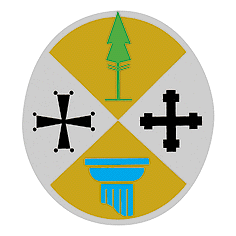 Dipartimento Istruzione e CulturaModello di Domanda“Voucher Io Studio”	Spett.le Istituto 	______________________________Oggetto: Assegnazione Borse di Studio art.9 comma 1 D. Lgs. 63/2017. Anno Scolastico 2020/2021 Generalità dello studente (Scrivere in stampatello)Cognome	nome	,Codice	Fiscale:	 	nato/a	il	a 	prov.	,	residente	in	 	prov. 	Via 	,n°	,CAP	,Telefono  	frequentante nell’A.S.   2020/2021   la   classe    	Sez. 	della   Scuola   secondaria   di   II   grado 	sita nel Comune di	Prov.  	Generalità del genitore o del rappresentante legale (nel caso di studente minorenne): (Scrivere in stampatello) Cognome	nome	,Codice Fiscale:			nato/a	il		 a	prov.	, residente in		prov. 		Via	,	n°	,	CAP	, Telefonoconsapevole delle sanzioni penali richiamate dall'art. 76 del D.P.R 28/12/00 n .  caso di dichiarazioni mendaci e della decadenza dei benefici eventualmente conseguenti al provvedimento emanato sulla base di dichiarazioni non veritiere, di cui all'art. 75 del D.P.R. del 28/12/00 n. 445;Chiededi essere ammesso/a nell’elenco Regionale D. Lgs.63/2017 Annualità 2020/2021 ai fini della concessione della Borsa di Studio, con riferimento all’anno scolastico 2020/2021.A tal fine dichiara che l’Indicatore di Situazione Economica Equivalente (I.S.E.E.) 2021 del proprio nucleo familiare riferito all’anno 2019 ovvero ISEE Corrente -con validità due mesi- calcolato in seguito a significative variazioni reddituali conseguenti a variazioni della situazione lavorativa di almeno un componente del nucleo (art. 9 del D.P.C.M. n. 159/13) è di €.	,(Il limite massimo di reddito ISEE per essere ammessi nell’elenco è di € 6.500,00) .Si allega:Fotocopia del documento di riconoscimento;Attestazione ISEE anno 2020 del nucleo familiare, ai sensi del DPCM 05.12.2013 n.159.Il richiedente/rappresentante legale dichiara di essere a conoscenza che, nel caso di corresponsione dei benefici, si applica l’art. 4, comma 2, del decreto legislativo 31.3.1998, n° 109 in materia di controllo della veridicità delle informazioni fornite.Il richiedente, inoltre, autorizza, altresì la Regione Calabria e l’Istituto Scolastico all’utilizzo dei dati contenuti nella presente domanda per le finalità previste dalla legge, nonché per le elaborazioni statistiche da svolgere in forma anonima e per la pubblicazione degli esiti, il tutto nel rispetto dei limiti posti dal D. Ldg 196/2003.Data	/	/ 2021  	(Firma del richiedente se maggiorenne o del rappresentante legale) Attenzione: il Richiedente dovrà presentare la domanda alla Scuola frequentata entro il 19/06/2021RiservatoUfficio Scuola N° Prot.	del	(il N° di prot. deve essere unico per ogni domanda presentata).Timbro Scuola